НОВОКУЗНЕЦКИЙ ГОРОДСКОЙ СОВЕТ НАРОДНЫХ ДЕПУТАТОВРЕШЕНИЕО внесении изменений в решение Новокузнецкого городского Совета народных депутатов от 23.06.2015 № 7/79 «О мере социальной поддержки и размерах субсидии, предоставляемой из бюджета Новокузнецкого городского округа на возмещение недополученных доходов, связанных с реализацией товаров (оказанием услуг) в результате применения государственных регулируемых цен и (или) предоставления мер социальной поддержки, организациям коммунального комплекса»ПринятоНовокузнецким городскимСоветом народных депутатов«____» декабря 2018 годаВ целях приведения размера платы граждан за коммунальные услуги в соответствие с установленным предельным индексом, руководствуясь статьями 157, 160, частью 9.1 статьи 156 Жилищного кодекса Российской Федерации, Федеральным законом от 06.10.2003 № 131-ФЗ «Об общих принципах организации местного самоуправления в Российской Федерации», постановлением Правительства Российской Федерации от 30.04.2014 № 400 «О формировании индексов изменения размера платы граждан за коммунальные услуги в Российской Федерации, распоряжением Правительства Российской Федерации от 15.11.2018 № 2490-р «Об индексах изменения размера вносимой гражданами платы за коммунальные услуги в среднем по субъектам РФ и предельно допустимых отклонениях по отдельным муниципальным образованиям от величины указанных индексов на 2019-2023 годы», руководствуясь статьями 28 и 33 Устава Новокузнецкого городского округа, Новокузнецкий городской Совет народных депутатов РЕШИЛ:1. Внести в решение Новокузнецкого городского Совета народных депутатов от 23.06.2015 № 7/79 «О мере социальной поддержки и размерах субсидии, предоставляемой из бюджета Новокузнецкого городского округа на возмещение недополученных доходов, связанных с реализацией товаров (оказанием услуг) в результате применения государственных регулируемых цен и (или) предоставления мер социальной поддержки, организациям коммунального комплекса» следующие изменения:1) приложение 1 «Размер платы граждан, являющихся собственниками или пользователями жилых помещений в многоквартирном доме либо жилых домов и зарегистрированных по месту жительства (по месту пребывания) в этих жилых помещениях или жилых домах в установленном законодательством Российской Федерации порядке, за коммунальные услуги, кроме холодного водоснабжения при использовании земельных участков и надворных построек» изложить в новой редакции согласно приложению 1 к настоящему решению;2) приложение 2 «Размер субсидии, предоставляемой из бюджета Новокузнецкого городского округа на возмещение недополученных доходов, связанных с реализацией товаров (оказанием услуг) в результате применения государственных регулируемых цен и (или) предоставления мер социальной поддержки, организациям коммунального комплекса» изложить в новой редакции согласно приложению 2 к настоящему решению.2. Настоящее решение вступает в силу с 1 января 2019 года.3. Контроль за исполнением настоящего решения возложить на администрацию города Новокузнецка и комитет Новокузнецкого городского Совета народных депутатов по бюджету, экономике и муниципальной собственности.г. Новокузнецк«___» ________ 2018 года№ ______Приложение 1к решению Новокузнецкого городскогоСовета народных депутатов от___________2018 №_______Приложение 1к решению Новокузнецкого городскогоСовета народных депутатов от 23.06.2015 № 7/79Размер платы граждан, являющихся собственниками или пользователями жилых помещений в многоквартирном доме либо жилых домов и зарегистрированных по месту жительства (по месту пребывания) в этих жилых помещениях или жилых домах в установленном законодательством Российской Федерации порядке, за коммунальные услуги, кроме холодного водоснабжения при использовании земельных участков и надворных построекПредседательНовокузнецкого городскогоСовета народных депутатов                                                               О.А. МасюковПриложение 2к решению Новокузнецкого городскогоСовета народных депутатов от___________2018 №_______Приложение 2к решению Новокузнецкого городскогоСовета народных депутатов от 23.06.2015 №7/79Размер субсидии, предоставляемой из бюджета Новокузнецкого городского округа на возмещение недополученных доходов, связанных с реализацией товаров (оказанием услуг) в результате применения государственных регулируемых цен и (или) предоставления мер социальной поддержки, организациям коммунального комплексаПримечание: в случае проведения конкурса на право заключения договора аренды на объекты коммунального комплекса, находящиеся в муниципальной собственности Новокузнецкого городского округа, одним из критериев которого являлся объем финансовой поддержки, необходимой организации коммунального комплекса и предоставляемой из бюджета Новокузнецкого городского округа в целях возмещения затрат или недополученных доходов в связи с оказанием коммунальных услуг с использованием объектов коммунального комплекса, выплата субсидии, предоставляемой из бюджета Новокузнецкого городского округа на возмещение затрат, связанных с применением государственных регулируемых цен, организации коммунального комплекса осуществляется в объеме финансовой поддержки, определенном по результатам данного конкурса.ПредседательНовокузнецкого городскогоСовета народных депутатов                                                                                        О.А. Масюков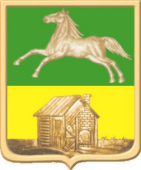 ПредседательНовокузнецкого городскогоСовета народных депутатовО.А. МасюковГлава города НовокузнецкаС.Н. Кузнецов№ п/пНаименование вида коммунальной услугиЕдиницы измеренияРазмер платы граждан (руб. с НДС)1234Раздел 1. Холодное водоснабжениеРаздел 1. Холодное водоснабжениеРаздел 1. Холодное водоснабжениеРаздел 1. Холодное водоснабжение1.1.с 01.07.2018руб./м320,741.2.с 01.01.2019руб./м321,09Раздел 2. ВодоотведениеРаздел 2. ВодоотведениеРаздел 2. ВодоотведениеРаздел 2. Водоотведение2.1.с 01.07.2018руб./м313,962.2.с 01.01.2019руб./м314,20Раздел 3. ОтоплениеРаздел 3. ОтоплениеРаздел 3. ОтоплениеРаздел 3. Отопление3.1. При наличии приборов учета тепловой энергии:3.1. При наличии приборов учета тепловой энергии:3.1. При наличии приборов учета тепловой энергии:3.1. При наличии приборов учета тепловой энергии:3.1.1.с 01.07.2018руб./Гкал932,693.1.2.с 01.01.2019руб./Гкал948,553.2. При отсутствии приборов учета тепловой энергии:3.2. При отсутствии приборов учета тепловой энергии:3.2. При отсутствии приборов учета тепловой энергии:3.2. При отсутствии приборов учета тепловой энергии:3.2.1.с 11.07.2018с 11.07.2018с 11.07.20183.2.1.1. Многоквартирные и жилые дома до 1999 года постройки включительно:3.2.1.1. Многоквартирные и жилые дома до 1999 года постройки включительно:3.2.1.1. Многоквартирные и жилые дома до 1999 года постройки включительно:3.2.1.1. Многоквартирные и жилые дома до 1999 года постройки включительно:3.2.1.1.1.При нормативе потребления коммунальной услуги для категории 1 этажных многоквартирных  и  жилых домов - 0,0442 Гкал/м2руб./Гкал548,483.2.1.1.2.При нормативе потребления коммунальной услуги для категории 2 этажных многоквартирных  и  жилых домов -0,0664 Гкал/м2руб./Гкал365,103.2.1.1.3.При нормативе потребления коммунальной услуги для категории 3-4 этажных многоквартирных и жилых домов -0,0366 Гкал/м2руб./Гкал662,373.2.1.1.4.При нормативе потребления коммунальной услуги для категории 5-9 этажных многоквартирных  и  жилых домов -0,0240 Гкал/м2руб./Гкал1 010,113.2.1.1.5.При нормативе потребления коммунальной услуги для категории 10 этажных многоквартирных  и  жилых домов -0,0239 Гкал/м2руб./Гкал1 014,333.2.1.1.6.При нормативе потребления коммунальной услуги для категории 11 этажных многоквартирных  и  жилых домов -0,0235 Гкал/м2руб./Гкал1 031,603.2.1.1.7.При нормативе потребления коммунальной услуги для категории 12 этажных многоквартирных и жилых домов -0,0269 Гкал/м2руб./Гкал901,213.2.1.1.8.При нормативе потребления коммунальной услуги для категории 14 этажных многоквартирных и жилых домов -0,0235 Гкал/м2руб./Гкал1 031,603.2.1.1.9.При нормативе потребления коммунальной услуги для категории 16 и более  этажных многоквартирных и  жилых домов -0,0235 Гкал/м2руб./Гкал1 031,603.2.1.2. Многоквартирные и жилые дома после 1999 года постройки:3.2.1.2. Многоквартирные и жилые дома после 1999 года постройки:3.2.1.2. Многоквартирные и жилые дома после 1999 года постройки:3.2.1.2. Многоквартирные и жилые дома после 1999 года постройки:3.2.1.2.1.При нормативе потребления коммунальной услуги для категории 4-5  этажных многоквартирных домов и жилых домов -0,0268 Гкал/м2руб./Гкал904,573.2.1.2.2.При нормативе потребления коммунальной услуги для категории 6-7  этажных многоквартирных домов и  жилых домов -0,0257 Гкал/м2руб./Гкал943,293.2.1.2.3.При нормативе потребления коммунальной услуги для категории 9 этажных многоквартирных домов и жилых домов -0,0239 Гкал/м2руб./Гкал1 014,333.2.1.2.4.При нормативе потребления коммунальной услуги для категории 10  этажных многоквартирных домов и  жилых домов -0,0241 Гкал/м2руб./Гкал1 005,923.2.1.2.5.При нормативе потребления коммунальной услуги для категории 11  этажных многоквартирных домов и  жилых домов -0,0237 Гкал/м2руб./Гкал1 022,893.2.1.2.6.При нормативе потребления коммунальной услуги для категории 12 и более  этажных многоквартирных домов и  жилых домов -0,0235 Гкал/м2руб./Гкал1 031,603.2.2.с 01.01.2019с 01.01.2019с 01.01.20193.2.2.1. Многоквартирные и жилые дома до 1999 года постройки включительно:3.2.2.1. Многоквартирные и жилые дома до 1999 года постройки включительно:3.2.2.1. Многоквартирные и жилые дома до 1999 года постройки включительно:3.2.2.1. Многоквартирные и жилые дома до 1999 года постройки включительно:3.2.2.1.1.При нормативе потребления коммунальной услуги для категории 1 этажных многоквартирных и жилых домов - 0,0442 Гкал/м2руб./Гкал557,803.2.2.1.2.При нормативе потребления коммунальной услуги для категории 2 этажных многоквартирных  и  жилых домов -0,0664 Гкал/м2руб./Гкал371,313.2.2.1.3.При нормативе потребления коммунальной услуги для категории 3-4 этажных многоквартирных  и  жилых домов -0,0366 Гкал/м2руб./Гкал673,633.2.2.1.4.При нормативе потребления коммунальной услуги для категории 5-9 этажных многоквартирных и жилых домов -0,0240 Гкал/м2руб./Гкал1 027,283.2.2.1.5.При нормативе потребления коммунальной услуги для категории 10 этажных многоквартирных  и  жилых домов -0,0239 Гкал/м2руб./Гкал1 031,583.2.2.1.6.При нормативе потребления коммунальной услуги для категории 11 этажных многоквартирных и жилых домов -0,0235 Гкал/м2руб./Гкал1 049,143.2.2.1.7.При нормативе потребления коммунальной услуги для категории 12 этажных многоквартирных  и  жилых домов -0,0269 Гкал/м2руб./Гкал916,533.2.2.1.8.При нормативе потребления коммунальной услуги для категории 14 этажных многоквартирных и жилых домов -0,0235 Гкал/м2руб./Гкал1 049,143.2.2.1.9.При нормативе потребления коммунальной услуги для категории 16 и более этажных многоквартирных и  жилых домов -0,0235 Гкал/м2руб./Гкал1 049,143.2.2.2. Многоквартирные и жилые дома после 1999 года постройки:3.2.2.2. Многоквартирные и жилые дома после 1999 года постройки:3.2.2.2. Многоквартирные и жилые дома после 1999 года постройки:3.2.2.2. Многоквартирные и жилые дома после 1999 года постройки:3.2.2.2.1.При нормативе потребления коммунальной услуги для категории 4-5  этажных многоквартирных домов и жилых домов -0,0268 Гкал/м2руб./Гкал919,953.2.2.2.2.При нормативе потребления коммунальной услуги для категории 6-7 этажных многоквартирных домов и  жилых домов -0,0257 Гкал/м2руб./Гкал959,333.2.2.2.3.При нормативе потребления коммунальной услуги для категории 9 этажных многоквартирных домов и жилых домов -0,0239 Гкал/м2руб./Гкал1 031,583.2.2.2.4.При нормативе потребления коммунальной услуги для категории 10 этажных многоквартирных домов и жилых домов -0,0241 Гкал/м2руб./Гкал1 023,023.2.2.2.5.При нормативе потребления коммунальной услуги для категории 11 этажных многоквартирных домов и  жилых домов -0,0237 Гкал/м2руб./Гкал1 040,283.2.2.2.6.При нормативе потребления коммунальной услуги для категории 12 и более  этажных многоквартирных домов и  жилых домов -0,0235 Гкал/м2руб./Гкал1 049,14Раздел 4. Горячее водоснабжениеРаздел 4. Горячее водоснабжениеРаздел 4. Горячее водоснабжениеРаздел 4. Горячее водоснабжение4.1.с 01.07.2018руб./м360,794.2.с 01.01.2019руб./м361,82№ п/пНаименование ресурсоснабжающей организации и вида коммунальных услугЕдиницы измеренияРазмер субсидии за единицу измеренияТариф, установленный органом регулирования12345Раздел 1. Холодное водоснабжениеРаздел 1. Холодное водоснабжениеРаздел 1. Холодное водоснабжениеРаздел 1. Холодное водоснабжениеРаздел 1. Холодное водоснабжение1.1. ООО «Водоканал»:1.1. ООО «Водоканал»:1.1. ООО «Водоканал»:1.1. ООО «Водоканал»:1.1. ООО «Водоканал»:1.1.1.с 01.07.2018руб./м38,7431,051.1.2.с 01.01.2019руб./м38,7331,571.2. ООО «Комсервис» (без НДС):1.2. ООО «Комсервис» (без НДС):1.2. ООО «Комсервис» (без НДС):1.2. ООО «Комсервис» (без НДС):1.2. ООО «Комсервис» (без НДС):1.2.1.с 01.07.2018руб./м342,4263,161.2.2.с 01.01.2019руб./м342,1663,251.3. МКП НГО «Водопроводно-канализационное хозяйство»:1.3. МКП НГО «Водопроводно-канализационное хозяйство»:1.3. МКП НГО «Водопроводно-канализационное хозяйство»:1.3. МКП НГО «Водопроводно-канализационное хозяйство»:1.3. МКП НГО «Водопроводно-канализационное хозяйство»:1.3.1.с 01.01.2019руб./м336,6865,10Раздел 2. ВодоотведениеРаздел 2. ВодоотведениеРаздел 2. ВодоотведениеРаздел 2. ВодоотведениеРаздел 2. Водоотведение2.1. ООО «Водоканал»:2.1. ООО «Водоканал»:2.1. ООО «Водоканал»:2.1. ООО «Водоканал»:2.1. ООО «Водоканал»:2.1.1.с 01.07.2018руб./м35,1920,082.1.2.с 01.01.2019руб./м35,1820,422.2. МКП НГО «Водопроводно-канализационное хозяйство»:2.2. МКП НГО «Водопроводно-канализационное хозяйство»:2.2. МКП НГО «Водопроводно-канализационное хозяйство»:2.2. МКП НГО «Водопроводно-канализационное хозяйство»:2.2. МКП НГО «Водопроводно-канализационное хозяйство»:2.2.1.с 01.01.2019руб./м340,9663,35Раздел 3. ОтоплениеРаздел 3. ОтоплениеРаздел 3. ОтоплениеРаздел 3. ОтоплениеРаздел 3. Отопление3.1. При наличии приборов учета тепловой энергии:3.1. При наличии приборов учета тепловой энергии:3.1. При наличии приборов учета тепловой энергии:3.1. При наличии приборов учета тепловой энергии:3.1. При наличии приборов учета тепловой энергии:3.1.1. АО «Кузнецкая ТЭЦ»:3.1.1. АО «Кузнецкая ТЭЦ»:3.1.1. АО «Кузнецкая ТЭЦ»:3.1.1. АО «Кузнецкая ТЭЦ»:3.1.1. АО «Кузнецкая ТЭЦ»:3.1.1.1.с 01.07.2018руб./Гкал418,971427,083.1.1.2.с 01.01.2019руб./Гкал418,931451,273.1.2. ООО «КузнецкТеплоСбыт»:3.1.2. ООО «КузнецкТеплоСбыт»:3.1.2. ООО «КузнецкТеплоСбыт»:3.1.2. ООО «КузнецкТеплоСбыт»:3.1.2. ООО «КузнецкТеплоСбыт»:3.1.2.1.с 01.07.2018руб./Гкал354,301350,763.1.2.2.с 01.01.2019руб./Гкал354,251373,653.1.3. ОАО «РЖД» (филиал Кузбасский территориальный участок Западно-Сибирской дирекции по тепловодоснабжению - структурное подразделение Центральной дирекции по тепловодоснабжению) по узлу теплоснабжения - котельные  на ст. Новокузнецк:3.1.3. ОАО «РЖД» (филиал Кузбасский территориальный участок Западно-Сибирской дирекции по тепловодоснабжению - структурное подразделение Центральной дирекции по тепловодоснабжению) по узлу теплоснабжения - котельные  на ст. Новокузнецк:3.1.3. ОАО «РЖД» (филиал Кузбасский территориальный участок Западно-Сибирской дирекции по тепловодоснабжению - структурное подразделение Центральной дирекции по тепловодоснабжению) по узлу теплоснабжения - котельные  на ст. Новокузнецк:3.1.3. ОАО «РЖД» (филиал Кузбасский территориальный участок Западно-Сибирской дирекции по тепловодоснабжению - структурное подразделение Центральной дирекции по тепловодоснабжению) по узлу теплоснабжения - котельные  на ст. Новокузнецк:3.1.3. ОАО «РЖД» (филиал Кузбасский территориальный участок Западно-Сибирской дирекции по тепловодоснабжению - структурное подразделение Центральной дирекции по тепловодоснабжению) по узлу теплоснабжения - котельные  на ст. Новокузнецк:3.1.3.1.с 01.07.2018руб./Гкал667,961720,883.1.4. ОАО «РЖД» (филиал Кузбасский территориальный участок Западно-Сибирской дирекции по тепловодоснабжению - структурное подразделение Центральной дирекции по тепловодоснабжению) по узлу теплоснабжения - котельная ст. Абагур-Лесной ПМС-2:3.1.4. ОАО «РЖД» (филиал Кузбасский территориальный участок Западно-Сибирской дирекции по тепловодоснабжению - структурное подразделение Центральной дирекции по тепловодоснабжению) по узлу теплоснабжения - котельная ст. Абагур-Лесной ПМС-2:3.1.4. ОАО «РЖД» (филиал Кузбасский территориальный участок Западно-Сибирской дирекции по тепловодоснабжению - структурное подразделение Центральной дирекции по тепловодоснабжению) по узлу теплоснабжения - котельная ст. Абагур-Лесной ПМС-2:3.1.4. ОАО «РЖД» (филиал Кузбасский территориальный участок Западно-Сибирской дирекции по тепловодоснабжению - структурное подразделение Центральной дирекции по тепловодоснабжению) по узлу теплоснабжения - котельная ст. Абагур-Лесной ПМС-2:3.1.4. ОАО «РЖД» (филиал Кузбасский территориальный участок Западно-Сибирской дирекции по тепловодоснабжению - структурное подразделение Центральной дирекции по тепловодоснабжению) по узлу теплоснабжения - котельная ст. Абагур-Лесной ПМС-2:3.1.4.1.с 01.07.2018руб./Гкал1025,302142,543.1.5. ООО «Сибэнерго»:3.1.5. ООО «Сибэнерго»:3.1.5. ООО «Сибэнерго»:3.1.5. ООО «Сибэнерго»:3.1.5. ООО «Сибэнерго»:3.1.5.1.с 01.07.2018руб./Гкал1130,882267,133.1.5.2.с 01.01.2019руб./Гкал1130,842305,563.1.6. ООО «ЭнергоТранзит»:3.1.6. ООО «ЭнергоТранзит»:3.1.6. ООО «ЭнергоТранзит»:3.1.6. ООО «ЭнергоТранзит»:3.1.6. ООО «ЭнергоТранзит»:3.1.6.1.с 04.07.2018руб./Гкал746,291813,313.1.6.2.с 01.01.2019руб./Гкал746,241844,043.2. При отсутствии приборов учета тепловой энергии:3.2. При отсутствии приборов учета тепловой энергии:3.2. При отсутствии приборов учета тепловой энергии:3.2. При отсутствии приборов учета тепловой энергии:3.2. При отсутствии приборов учета тепловой энергии:3.2.1. АО «Кузнецкая ТЭЦ»:3.2.1. АО «Кузнецкая ТЭЦ»:3.2.1. АО «Кузнецкая ТЭЦ»:3.2.1. АО «Кузнецкая ТЭЦ»:3.2.1. АО «Кузнецкая ТЭЦ»:3.2.1.1.с 11.07.20183.2.1.1.1. Многоквартирные и жилые дома до 1999 года постройки включительно:3.2.1.1.1. Многоквартирные и жилые дома до 1999 года постройки включительно:3.2.1.1.1. Многоквартирные и жилые дома до 1999 года постройки включительно:3.2.1.1.1. Многоквартирные и жилые дома до 1999 года постройки включительно:3.2.1.1.1. Многоквартирные и жилые дома до 1999 года постройки включительно:3.2.1.1.1.1.При нормативе потребления коммунальной услуги для категории 1 этажных многоквартирных  и  жилых домов - 0,0442 Гкал/м2руб./Гкал744,581427,083.2.1.1.1.2.При нормативе потребления коммунальной услуги для категории 2 этажных многоквартирных  и  жилых домов -0,0664 Гкал/м2руб./Гкал899,981427,083.2.1.1.1.3.При нормативе потребления коммунальной услуги для категории 3-4 этажных многоквартирных  и  жилых домов -0,0366 Гкал/м2руб./Гкал648,061427,083.2.1.1.1.4.При нормативе потребления коммунальной услуги для категории 5-9 этажных многоквартирных  и  жилых домов -0,0240 Гкал/м2руб./Гкал353,361427,083.2.1.1.1.5.При нормативе потребления коммунальной услуги для категории 10 этажных многоквартирных  и  жилых домов -0,0239 Гкал/м2руб./Гкал349,791427,083.2.1.1.1.6.При нормативе потребления коммунальной услуги для категории 11 этажных многоквартирных  и  жилых домов -0,0235 Гкал/м2руб./Гкал335,151427,083.2.1.1.1.7.При нормативе потребления коммунальной услуги для категории 12 этажных многоквартирных  и  жилых домов -0,0269 Гкал/м2руб./Гкал445,651427,083.2.1.1.1.8.При нормативе потребления коммунальной услуги для категории 14 этажных многоквартирных  и  жилых домов -0,0235 Гкал/м2руб./Гкал335,151427,083.2.1.1.1.9.При нормативе потребления коммунальной услуги для категории 16 и более  этажных многоквартирных  и  жилых домов -0,0235 Гкал/м2руб./Гкал335,151427,083.2.1.1.2. Многоквартирные и жилые дома после 1999 года постройки:3.2.1.1.2. Многоквартирные и жилые дома после 1999 года постройки:3.2.1.1.2. Многоквартирные и жилые дома после 1999 года постройки:3.2.1.1.2. Многоквартирные и жилые дома после 1999 года постройки:3.2.1.1.2. Многоквартирные и жилые дома после 1999 года постройки:3.2.1.1.2.1.При нормативе потребления коммунальной услуги для категории 4-5  этажных многоквартирных домов и  жилых домов -0,0268 Гкал/м2руб./Гкал442,811427,083.2.1.1.2.2.При нормативе потребления коммунальной услуги для категории 6-7  этажных многоквартирных домов и  жилых домов -0,0257 Гкал/м2руб./Гкал409,991427,083.2.1.1.2.3.При нормативе потребления коммунальной услуги для категории 9  этажных многоквартирных домов и  жилых домов -0,0239 Гкал/м2руб./Гкал349,791427,083.2.1.1.2.4.При нормативе потребления коммунальной услуги для категории 10  этажных многоквартирных домов и  жилых домов -0,0241 Гкал/м2руб./Гкал356,921427,083.2.1.1.2.5.При нормативе потребления коммунальной услуги для категории 11  этажных многоквартирных домов и  жилых домов -0,0237 Гкал/м2руб./Гкал342,531427,083.2.1.1.2.6.При нормативе потребления коммунальной услуги для категории 12 и более  этажных многоквартирных домов и  жилых домов -0,0235 Гкал/м2руб./Гкал335,151427,083.2.1.2.с 01.01.20193.2.1.2.1. Многоквартирные и жилые дома до 1999 года постройки включительно:3.2.1.2.1. Многоквартирные и жилые дома до 1999 года постройки включительно:3.2.1.2.1. Многоквартирные и жилые дома до 1999 года постройки включительно:3.2.1.2.1. Многоквартирные и жилые дома до 1999 года постройки включительно:3.2.1.2.1. Многоквартирные и жилые дома до 1999 года постройки включительно:3.2.1.2.1.1.При нормативе потребления коммунальной услуги для категории 1 этажных многоквартирных  и  жилых домов - 0,0442 Гкал/м2руб./Гкал744,561451,273.2.1.2.1.2.При нормативе потребления коммунальной услуги для категории 2 этажных многоквартирных  и  жилых домов -0,0664 Гкал/м2руб./Гкал899,971451,273.2.1.2.1.3.При нормативе потребления коммунальной услуги для категории 3-4 этажных многоквартирных  и  жилых домов -0,0366 Гкал/м2руб./Гкал648,031451,273.2.1.2.1.4.При нормативе потребления коммунальной услуги для категории 5-9 этажных многоквартирных  и  жилых домов -0,0240 Гкал/м2руб./Гкал353,331451,273.2.1.2.1.5.При нормативе потребления коммунальной услуги для категории 10 этажных многоквартирных  и  жилых домов -0,0239 Гкал/м2руб./Гкал349,741451,273.2.1.2.1.6.При нормативе потребления коммунальной услуги для категории 11 этажных многоквартирных  и  жилых домов -0,0235 Гкал/м2руб./Гкал335,111451,273.2.1.2.1.7.При нормативе потребления коммунальной услуги для категории 12 этажных многоквартирных  и  жилых домов -0,0269 Гкал/м2руб./Гкал445,621451,273.2.1.2.1.8.При нормативе потребления коммунальной услуги для категории 14 этажных многоквартирных  и  жилых домов -0,0235 Гкал/м2руб./Гкал335,111451,273.2.1.2.1.9.При нормативе потребления коммунальной услуги для категории 16 и более  этажных многоквартирных  и  жилых домов -0,0235 Гкал/м2руб./Гкал335,111451,273.2.1.2.2. Многоквартирные и жилые дома после 1999 года постройки:3.2.1.2.2. Многоквартирные и жилые дома после 1999 года постройки:3.2.1.2.2. Многоквартирные и жилые дома после 1999 года постройки:3.2.1.2.2. Многоквартирные и жилые дома после 1999 года постройки:3.2.1.2.2. Многоквартирные и жилые дома после 1999 года постройки:3.2.1.2.2.1.При нормативе потребления коммунальной услуги для категории 4-5  этажных многоквартирных домов и  жилых домов -0,0268 Гкал/м2руб./Гкал442,771451,273.2.1.2.2.2.При нормативе потребления коммунальной услуги для категории 6-7  этажных многоквартирных домов и  жилых домов -0,0257 Гкал/м2руб./Гкал409,951451,273.2.1.2.2.3.При нормативе потребления коммунальной услуги для категории 9  этажных многоквартирных домов и  жилых домов -0,0239 Гкал/м2руб./Гкал349,741451,273.2.1.2.2.4.При нормативе потребления коммунальной услуги для категории 10  этажных многоквартирных домов и  жилых домов -0,0241 Гкал/м2руб./Гкал356,881451,273.2.1.2.2.5.При нормативе потребления коммунальной услуги для категории 11  этажных многоквартирных домов и  жилых домов -0,0237 Гкал/м2руб./Гкал342,491451,273.2.1.2.2.6.При нормативе потребления коммунальной услуги для категории 12 и более  этажных многоквартирных домов и  жилых домов -0,0235 Гкал/м2руб./Гкал335,111451,273.2.2. ООО «КузнецкТеплоСбыт»:3.2.2. ООО «КузнецкТеплоСбыт»:3.2.2. ООО «КузнецкТеплоСбыт»:3.2.2. ООО «КузнецкТеплоСбыт»:3.2.2. ООО «КузнецкТеплоСбыт»:3.2.2.1.с 11.07.20183.2.2.1.1. Многоквартирные и жилые дома до 1999 года постройки включительно:3.2.2.1.1. Многоквартирные и жилые дома до 1999 года постройки включительно:3.2.2.1.1. Многоквартирные и жилые дома до 1999 года постройки включительно:3.2.2.1.1. Многоквартирные и жилые дома до 1999 года постройки включительно:3.2.2.1.1. Многоквартирные и жилые дома до 1999 года постройки включительно:3.2.2.1.1.1.При нормативе потребления коммунальной услуги для категории 1 этажных многоквартирных  и  жилых домов - 0,0442 Гкал/м2руб./Гкал679,901350,763.2.2.1.1.2.При нормативе потребления коммунальной услуги для категории 2 этажных многоквартирных  и  жилых домов -0,0664 Гкал/м2руб./Гкал835,311350,763.2.2.1.1.3.При нормативе потребления коммунальной услуги для категории 3-4 этажных многоквартирных  и  жилых домов -0,0366 Гкал/м2руб./Гкал583,381350,763.2.2.1.1.4.При нормативе потребления коммунальной услуги для категории 5-9 этажных многоквартирных  и  жилых домов -0,0240 Гкал/м2руб./Гкал288,691350,763.2.2.1.1.5.При нормативе потребления коммунальной услуги для категории 10 этажных многоквартирных  и  жилых домов -0,0239 Гкал/м2руб./Гкал285,111350,763.2.2.1.1.6.При нормативе потребления коммунальной услуги для категории 11 этажных многоквартирных  и  жилых домов -0,0235 Гкал/м2руб./Гкал270,471350,763.2.2.1.1.7.При нормативе потребления коммунальной услуги для категории 12 этажных многоквартирных  и  жилых домов -0,0269 Гкал/м2руб./Гкал380,971350,763.2.2.1.1.8.При нормативе потребления коммунальной услуги для категории 14 этажных многоквартирных  и  жилых домов -0,0235 Гкал/м2руб./Гкал270,471350,763.2.2.1.1.9.При нормативе потребления коммунальной услуги для категории 16 и более  этажных многоквартирных  и  жилых домов -0,0235 Гкал/м2руб./Гкал270,471350,763.2.2.1.2. Многоквартирные и жилые дома после 1999 года постройки:3.2.2.1.2. Многоквартирные и жилые дома после 1999 года постройки:3.2.2.1.2. Многоквартирные и жилые дома после 1999 года постройки:3.2.2.1.2. Многоквартирные и жилые дома после 1999 года постройки:3.2.2.1.2. Многоквартирные и жилые дома после 1999 года постройки:3.2.2.1.2.1.При нормативе потребления коммунальной услуги для категории 4-5  этажных многоквартирных домов и  жилых домов -0,0268 Гкал/м2руб./Гкал378,131350,763.2.2.1.2.2.При нормативе потребления коммунальной услуги для категории 6-7  этажных многоквартирных домов и  жилых домов -0,0257 Гкал/м2руб./Гкал345,311350,763.2.2.1.2.3.При нормативе потребления коммунальной услуги для категории 9  этажных многоквартирных домов и  жилых домов -0,0239 Гкал/м2руб./Гкал285,111350,763.2.2.1.2.4.При нормативе потребления коммунальной услуги для категории 10  этажных многоквартирных домов и  жилых домов -0,0241 Гкал/м2руб./Гкал292,241350,763.2.2.1.2.5.При нормативе потребления коммунальной услуги для категории 11  этажных многоквартирных домов и  жилых домов -0,0237 Гкал/м2руб./Гкал277,861350,763.2.2.1.2.6.При нормативе потребления коммунальной услуги для категории 12 и более  этажных многоквартирных домов и  жилых домов -0,0235 Гкал/м2руб./Гкал270,471350,763.2.2.2.с 01.01.20193.2.2.2.1. Многоквартирные и жилые дома до 1999 года постройки включительно:3.2.2.2.1. Многоквартирные и жилые дома до 1999 года постройки включительно:3.2.2.2.1. Многоквартирные и жилые дома до 1999 года постройки включительно:3.2.2.2.1. Многоквартирные и жилые дома до 1999 года постройки включительно:3.2.2.2.1. Многоквартирные и жилые дома до 1999 года постройки включительно:3.2.2.2.1.1.При нормативе потребления коммунальной услуги для категории 1 этажных многоквартирных  и  жилых домов - 0,0442 Гкал/м2руб./Гкал679,881373,653.2.2.2.1.2.При нормативе потребления коммунальной услуги для категории 2 этажных многоквартирных  и  жилых домов -0,0664 Гкал/м2руб./Гкал835,281373,653.2.2.2.1.3.При нормативе потребления коммунальной услуги для категории 3-4 этажных многоквартирных  и  жилых домов -0,0366 Гкал/м2руб./Гкал583,351373,653.2.2.2.1.4.При нормативе потребления коммунальной услуги для категории 5-9 этажных многоквартирных  и  жилых домов -0,0240 Гкал/м2руб./Гкал288,641373,653.2.2.2.1.5.При нормативе потребления коммунальной услуги для категории 10 этажных многоквартирных  и  жилых домов -0,0239 Гкал/м2руб./Гкал285,061373,653.2.2.2.1.6.При нормативе потребления коммунальной услуги для категории 11 этажных многоквартирных  и  жилых домов -0,0235 Гкал/м2руб./Гкал270,431373,653.2.2.2.1.7.При нормативе потребления коммунальной услуги для категории 12 этажных многоквартирных  и  жилых домов -0,0269 Гкал/м2руб./Гкал380,931373,653.2.2.2.1.8.При нормативе потребления коммунальной услуги для категории 14 этажных многоквартирных  и  жилых домов -0,0235 Гкал/м2руб./Гкал270,431373,653.2.2.2.1.9.При нормативе потребления коммунальной услуги для категории 16 и более  этажных многоквартирных  и  жилых домов -0,0235 Гкал/м2руб./Гкал270,431373,653.2.2.2.2. Многоквартирные и жилые дома после 1999 года постройки:3.2.2.2.2. Многоквартирные и жилые дома после 1999 года постройки:3.2.2.2.2. Многоквартирные и жилые дома после 1999 года постройки:3.2.2.2.2. Многоквартирные и жилые дома после 1999 года постройки:3.2.2.2.2. Многоквартирные и жилые дома после 1999 года постройки:3.2.2.2.2.1.При нормативе потребления коммунальной услуги для категории 4-5  этажных многоквартирных домов и  жилых домов -0,0268 Гкал/м2руб./Гкал378,081373,653.2.2.2.2.2.При нормативе потребления коммунальной услуги для категории 6-7  этажных многоквартирных домов и  жилых домов -0,0257 Гкал/м2руб./Гкал345,271373,653.2.2.2.2.3.При нормативе потребления коммунальной услуги для категории 9  этажных многоквартирных домов и  жилых домов -0,0239 Гкал/м2руб./Гкал285,061373,653.2.2.2.2.4.При нормативе потребления коммунальной услуги для категории 10  этажных многоквартирных домов и  жилых домов -0,0241 Гкал/м2руб./Гкал292,191373,653.2.2.2.2.5.При нормативе потребления коммунальной услуги для категории 11  этажных многоквартирных домов и  жилых домов -0,0237 Гкал/м2руб./Гкал277,811373,653.2.2.2.2.6.При нормативе потребления коммунальной услуги для категории 12 и более  этажных многоквартирных домов и  жилых домов -0,0235 Гкал/м2руб./Гкал270,431373,653.2.3. ОАО «РЖД» (филиал Кузбасский территориальный участок Западно-Сибирской дирекции по тепловодоснабжению - структурное подразделение Центральной дирекции по тепловодоснабжению) по узлу теплоснабжения - котельные   на ст. Новокузнецк:3.2.3. ОАО «РЖД» (филиал Кузбасский территориальный участок Западно-Сибирской дирекции по тепловодоснабжению - структурное подразделение Центральной дирекции по тепловодоснабжению) по узлу теплоснабжения - котельные   на ст. Новокузнецк:3.2.3. ОАО «РЖД» (филиал Кузбасский территориальный участок Западно-Сибирской дирекции по тепловодоснабжению - структурное подразделение Центральной дирекции по тепловодоснабжению) по узлу теплоснабжения - котельные   на ст. Новокузнецк:3.2.3. ОАО «РЖД» (филиал Кузбасский территориальный участок Западно-Сибирской дирекции по тепловодоснабжению - структурное подразделение Центральной дирекции по тепловодоснабжению) по узлу теплоснабжения - котельные   на ст. Новокузнецк:3.2.3. ОАО «РЖД» (филиал Кузбасский территориальный участок Западно-Сибирской дирекции по тепловодоснабжению - структурное подразделение Центральной дирекции по тепловодоснабжению) по узлу теплоснабжения - котельные   на ст. Новокузнецк:3.2.3.1.с 11.07.20183.2.3.1.1. Многоквартирные и жилые дома до 1999 года постройки включительно:3.2.3.1.1. Многоквартирные и жилые дома до 1999 года постройки включительно:3.2.3.1.1. Многоквартирные и жилые дома до 1999 года постройки включительно:3.2.3.1.1. Многоквартирные и жилые дома до 1999 года постройки включительно:3.2.3.1.1. Многоквартирные и жилые дома до 1999 года постройки включительно:3.2.3.1.1.1.При нормативе потребления коммунальной услуги для категории 1 этажных многоквартирных  и  жилых домов - 0,0442 Гкал/м2руб./Гкал993,561720,883.2.3.1.1.2.При нормативе потребления коммунальной услуги для категории 2 этажных многоквартирных  и  жилых домов -0,0664 Гкал/м2руб./Гкал1148,971720,883.2.3.1.1.3.При нормативе потребления коммунальной услуги для категории 3-4 этажных многоквартирных  и  жилых домов -0,0366 Гкал/м2руб./Гкал897,041720,883.2.3.1.1.4.При нормативе потребления коммунальной услуги для категории 5-9 этажных многоквартирных  и  жилых домов -0,0240 Гкал/м2руб./Гкал602,351720,883.2.3.1.1.5.При нормативе потребления коммунальной услуги для категории 10 этажных многоквартирных  и  жилых домов -0,0239 Гкал/м2руб./Гкал598,771720,883.2.3.1.1.6.При нормативе потребления коммунальной услуги для категории 11 этажных многоквартирных  и  жилых домов -0,0235 Гкал/м2руб./Гкал584,141720,883.2.3.1.1.7.При нормативе потребления коммунальной услуги для категории 12 этажных многоквартирных  и  жилых домов -0,0269 Гкал/м2руб./Гкал694,641720,883.2.3.1.1.8.При нормативе потребления коммунальной услуги для категории 14 этажных многоквартирных  и  жилых домов -0,0235 Гкал/м2руб./Гкал584,141720,883.2.3.1.1.9.При нормативе потребления коммунальной услуги для категории 16 и более  этажных многоквартирных  и  жилых домов -0,0235 Гкал/м2руб./Гкал584,141720,883.2.3.1.2. Многоквартирные и жилые дома после 1999 года постройки:3.2.3.1.2. Многоквартирные и жилые дома после 1999 года постройки:3.2.3.1.2. Многоквартирные и жилые дома после 1999 года постройки:3.2.3.1.2. Многоквартирные и жилые дома после 1999 года постройки:3.2.3.1.2. Многоквартирные и жилые дома после 1999 года постройки:3.2.3.1.2.1.При нормативе потребления коммунальной услуги для категории 4-5  этажных многоквартирных домов и  жилых домов -0,0268 Гкал/м2руб./Гкал691,791720,883.2.3.1.2.2.При нормативе потребления коммунальной услуги для категории 6-7  этажных многоквартирных домов и  жилых домов -0,0257 Гкал/м2руб./Гкал658,971720,883.2.3.1.2.3.При нормативе потребления коммунальной услуги для категории 9  этажных многоквартирных домов и  жилых домов -0,0239 Гкал/м2руб./Гкал598,771720,883.2.3.1.2.4.При нормативе потребления коммунальной услуги для категории 10  этажных многоквартирных домов и  жилых домов -0,0241 Гкал/м2руб./Гкал605,901720,883.2.3.1.2.5.При нормативе потребления коммунальной услуги для категории 11  этажных многоквартирных домов и  жилых домов -0,0237 Гкал/м2руб./Гкал591,521720,883.2.3.1.2.6.При нормативе потребления коммунальной услуги для категории 12 и более  этажных многоквартирных домов и  жилых домов -0,0235 Гкал/м2руб./Гкал584,141720,883.2.4. ОАО «РЖД» (филиал Кузбасский территориальный участок Западно-Сибирской дирекции по тепловодоснабжению - структурное подразделение Центральной дирекции по тепловодоснабжению) по узлу теплоснабжения - котельная ст. Абагур-Лесной ПМС-2:3.2.4. ОАО «РЖД» (филиал Кузбасский территориальный участок Западно-Сибирской дирекции по тепловодоснабжению - структурное подразделение Центральной дирекции по тепловодоснабжению) по узлу теплоснабжения - котельная ст. Абагур-Лесной ПМС-2:3.2.4. ОАО «РЖД» (филиал Кузбасский территориальный участок Западно-Сибирской дирекции по тепловодоснабжению - структурное подразделение Центральной дирекции по тепловодоснабжению) по узлу теплоснабжения - котельная ст. Абагур-Лесной ПМС-2:3.2.4. ОАО «РЖД» (филиал Кузбасский территориальный участок Западно-Сибирской дирекции по тепловодоснабжению - структурное подразделение Центральной дирекции по тепловодоснабжению) по узлу теплоснабжения - котельная ст. Абагур-Лесной ПМС-2:3.2.4. ОАО «РЖД» (филиал Кузбасский территориальный участок Западно-Сибирской дирекции по тепловодоснабжению - структурное подразделение Центральной дирекции по тепловодоснабжению) по узлу теплоснабжения - котельная ст. Абагур-Лесной ПМС-2:3.2.4.1.с 11.07.20183.2.4.1.1. Многоквартирные и жилые дома до 1999 года постройки включительно:3.2.4.1.1. Многоквартирные и жилые дома до 1999 года постройки включительно:3.2.4.1.1. Многоквартирные и жилые дома до 1999 года постройки включительно:3.2.4.1.1. Многоквартирные и жилые дома до 1999 года постройки включительно:3.2.4.1.1. Многоквартирные и жилые дома до 1999 года постройки включительно:3.2.4.1.1.1.При нормативе потребления коммунальной услуги для категории 1 этажных многоквартирных  и  жилых домов - 0,0442 Гкал/м2руб./Гкал1350,902142,543.2.4.1.1.2.При нормативе потребления коммунальной услуги для категории 2 этажных многоквартирных  и  жилых домов -0,0664 Гкал/м2руб./Гкал1506,312142,543.2.4.1.1.3.При нормативе потребления коммунальной услуги для категории 3-4 этажных многоквартирных  и  жилых домов -0,0366 Гкал/м2руб./Гкал1254,382142,543.2.4.1.1.4.При нормативе потребления коммунальной услуги для категории 5-9 этажных многоквартирных  и  жилых домов -0,0240 Гкал/м2руб./Гкал959,692142,543.2.4.1.1.5.При нормативе потребления коммунальной услуги для категории 10 этажных многоквартирных  и  жилых домов -0,0239 Гкал/м2руб./Гкал956,112142,543.2.4.1.1.6.При нормативе потребления коммунальной услуги для категории 11 этажных многоквартирных  и  жилых домов -0,0235 Гкал/м2руб./Гкал941,472142,543.2.4.1.1.7.При нормативе потребления коммунальной услуги для категории 12 этажных многоквартирных  и  жилых домов -0,0269 Гкал/м2руб./Гкал1051,972142,543.2.4.1.1.8.При нормативе потребления коммунальной услуги для категории 14 этажных многоквартирных  и  жилых домов -0,0235 Гкал/м2руб./Гкал941,472142,543.2.4.1.1.9.При нормативе потребления коммунальной услуги для категории 16 и более  этажных многоквартирных  и  жилых домов -0,0235 Гкал/м2руб./Гкал941,472142,543.2.4.1.2. Многоквартирные и жилые дома после 1999 года постройки:3.2.4.1.2. Многоквартирные и жилые дома после 1999 года постройки:3.2.4.1.2. Многоквартирные и жилые дома после 1999 года постройки:3.2.4.1.2. Многоквартирные и жилые дома после 1999 года постройки:3.2.4.1.2. Многоквартирные и жилые дома после 1999 года постройки:3.2.4.1.2.1.При нормативе потребления коммунальной услуги для категории 4-5  этажных многоквартирных домов и  жилых домов -0,0268 Гкал/м2руб./Гкал1049,132142,543.2.4.12.2.2.При нормативе потребления коммунальной услуги для категории 6-7  этажных многоквартирных домов и  жилых домов -0,0257 Гкал/м2руб./Гкал1016,312142,543.2.4.1.2.3.При нормативе потребления коммунальной услуги для категории 9  этажных многоквартирных домов и  жилых домов -0,0239 Гкал/м2руб./Гкал956,112142,543.2.4.1.2.4.При нормативе потребления коммунальной услуги для категории 10  этажных многоквартирных домов и  жилых домов -0,0241 Гкал/м2руб./Гкал963,242142,543.2.4.1.2.5.При нормативе потребления коммунальной услуги для категории 11  этажных многоквартирных домов и  жилых домов -0,0237 Гкал/м2руб./Гкал948,862142,543.2.4.1.2.6.При нормативе потребления коммунальной услуги для категории 12 и более  этажных многоквартирных домов и  жилых домов -0,0235 Гкал/м2руб./Гкал941,472142,543.2.5.  ООО «Сибэнерго»:3.2.5.  ООО «Сибэнерго»:3.2.5.  ООО «Сибэнерго»:3.2.5.  ООО «Сибэнерго»:3.2.5.  ООО «Сибэнерго»:3.2.5.1.с 11.07.20183.2.5.1.1. Многоквартирные и жилые дома до 1999 года постройки включительно:3.2.5.1.1. Многоквартирные и жилые дома до 1999 года постройки включительно:3.2.5.1.1. Многоквартирные и жилые дома до 1999 года постройки включительно:3.2.5.1.1. Многоквартирные и жилые дома до 1999 года постройки включительно:3.2.5.1.1. Многоквартирные и жилые дома до 1999 года постройки включительно:3.2.5.1.1.1.При нормативе потребления коммунальной услуги для категории 1 этажных многоквартирных  и  жилых домов - 0,0442 Гкал/м2руб./Гкал1456,482267,133.2.5.1.1.2.При нормативе потребления коммунальной услуги для категории 2 этажных многоквартирных  и  жилых домов -0,0664 Гкал/м2руб./Гкал1611,892267,133.2.5.1.1.3.При нормативе потребления коммунальной услуги для категории 3-4 этажных многоквартирных  и  жилых домов -0,0366 Гкал/м2руб./Гкал1359,972267,133.2.5.1.1.4.При нормативе потребления коммунальной услуги для категории 5-9 этажных многоквартирных  и  жилых домов -0,0240 Гкал/м2руб./Гкал1065,272267,133.2.5.1.1.5.При нормативе потребления коммунальной услуги для категории 10 этажных многоквартирных  и  жилых домов -0,0239 Гкал/м2руб./Гкал1061,692267,133.2.5.1.1.6.При нормативе потребления коммунальной услуги для категории 11 этажных многоквартирных  и  жилых домов -0,0235 Гкал/м2руб./Гкал1047,062267,133.2.5.1.1.7.При нормативе потребления коммунальной услуги для категории 12 этажных многоквартирных  и  жилых домов -0,0269 Гкал/м2руб./Гкал1157,562267,133.2.5.1.1.8.При нормативе потребления коммунальной услуги для категории 14 этажных многоквартирных  и  жилых домов -0,0235 Гкал/м2руб./Гкал1047,062267,133.2.5.1.1.9.При нормативе потребления коммунальной услуги для категории 16 и более  этажных многоквартирных  и  жилых домов -0,0235 Гкал/м2руб./Гкал1047,062267,133.2.5.1.2. Многоквартирные и жилые дома после 1999 года постройки:3.2.5.1.2. Многоквартирные и жилые дома после 1999 года постройки:3.2.5.1.2. Многоквартирные и жилые дома после 1999 года постройки:3.2.5.1.2. Многоквартирные и жилые дома после 1999 года постройки:3.2.5.1.2. Многоквартирные и жилые дома после 1999 года постройки:3.2.5.1.2.1.При нормативе потребления коммунальной услуги для категории 4-5  этажных многоквартирных домов и  жилых домов -0,0268 Гкал/м2руб./Гкал1154,712267,133.2.5.1.2.2.При нормативе потребления коммунальной услуги для категории 6-7  этажных многоквартирных домов и  жилых домов -0,0257 Гкал/м2руб./Гкал1121,902267,133.2.5.1.2.3.При нормативе потребления коммунальной услуги для категории 9  этажных многоквартирных домов и  жилых домов -0,0239 Гкал/м2руб./Гкал1061,692267,133.2.5.1.2.4.При нормативе потребления коммунальной услуги для категории 10  этажных многоквартирных домов и  жилых домов -0,0241 Гкал/м2руб./Гкал1068,822267,133.2.5.1.2.5.При нормативе потребления коммунальной услуги для категории 11  этажных многоквартирных домов и  жилых домов -0,0237 Гкал/м2руб./Гкал1054,442267,133.2.5.1.2.6.При нормативе потребления коммунальной услуги для категории 12 и более  этажных многоквартирных домов и  жилых домов -0,0235 Гкал/м2руб./Гкал1047,062267,133.2.5.2.с 01.01.20193.2.5.2.1. Многоквартирные и жилые дома до 1999 года постройки включительно:3.2.5.2.1. Многоквартирные и жилые дома до 1999 года постройки включительно:3.2.5.2.1. Многоквартирные и жилые дома до 1999 года постройки включительно:3.2.5.2.1. Многоквартирные и жилые дома до 1999 года постройки включительно:3.2.5.2.1. Многоквартирные и жилые дома до 1999 года постройки включительно:3.2.5.2.1.1.При нормативе потребления коммунальной услуги для категории 1 этажных многоквартирных  и  жилых домов - 0,0442 Гкал/м2руб./Гкал1456,472305,563.2.5.2.1.2.При нормативе потребления коммунальной услуги для категории 2 этажных многоквартирных  и  жилых домов -0,0664 Гкал/м2руб./Гкал1611,882305,563.2.5.2.1.3.При нормативе потребления коммунальной услуги для категории 3-4 этажных многоквартирных  и  жилых домов -0,0366 Гкал/м2руб./Гкал1359,942305,563.2.5.2.1.4.При нормативе потребления коммунальной услуги для категории 5-9 этажных многоквартирных  и  жилых домов -0,0240 Гкал/м2руб./Гкал1065,232305,563.2.5.2.1.5.При нормативе потребления коммунальной услуги для категории 10 этажных многоквартирных  и  жилых домов -0,0239 Гкал/м2руб./Гкал1061,652305,563.2.5.2.1.6.При нормативе потребления коммунальной услуги для категории 11 этажных многоквартирных  и  жилых домов -0,0235 Гкал/м2руб./Гкал1047,022305,563.2.5.2.1.7.При нормативе потребления коммунальной услуги для категории 12 этажных многоквартирных  и  жилых домов -0,0269 Гкал/м2руб./Гкал1157,532305,563.2.5.2.1.8.При нормативе потребления коммунальной услуги для категории 14 этажных многоквартирных  и  жилых домов -0,0235 Гкал/м2руб./Гкал1047,022305,563.2.5.2.1.9.При нормативе потребления коммунальной услуги для категории 16 и более  этажных многоквартирных  и  жилых домов -0,0235 Гкал/м2руб./Гкал1047,022305,563.2.5.2.2. Многоквартирные и жилые дома после 1999 года постройки:3.2.5.2.2. Многоквартирные и жилые дома после 1999 года постройки:3.2.5.2.2. Многоквартирные и жилые дома после 1999 года постройки:3.2.5.2.2. Многоквартирные и жилые дома после 1999 года постройки:3.2.5.2.2. Многоквартирные и жилые дома после 1999 года постройки:3.2.5.2.2.1.При нормативе потребления коммунальной услуги для категории 4-5  этажных многоквартирных домов и  жилых домов -0,0268 Гкал/м2руб./Гкал1154,682305,563.2.5.2.2.2.При нормативе потребления коммунальной услуги для категории 6-7  этажных многоквартирных домов и  жилых домов -0,0257 Гкал/м2руб./Гкал1121,862305,563.2.5.21.2.3.При нормативе потребления коммунальной услуги для категории 9  этажных многоквартирных домов и  жилых домов -0,0239 Гкал/м2руб./Гкал1061,652305,563.2.5.2.2.4.При нормативе потребления коммунальной услуги для категории 10  этажных многоквартирных домов и  жилых домов -0,0241 Гкал/м2руб./Гкал1068,782305,563.2.5.2.2.5.При нормативе потребления коммунальной услуги для категории 11  этажных многоквартирных домов и  жилых домов -0,0237 Гкал/м2руб./Гкал1054,402305,563.2.5.2.2.6.При нормативе потребления коммунальной услуги для категории 12 и более  этажных многоквартирных домов и  жилых домов -0,0235 Гкал/м2руб./Гкал1047,022305,563.2.6. ООО «ЭнергоТранзит»:3.2.6. ООО «ЭнергоТранзит»:3.2.6. ООО «ЭнергоТранзит»:3.2.6. ООО «ЭнергоТранзит»:3.2.6. ООО «ЭнергоТранзит»:3.2.6.1.с 11.07.20183.2.6.1.1. Многоквартирные и жилые дома до 1999 года постройки включительно:3.2.6.1.1. Многоквартирные и жилые дома до 1999 года постройки включительно:3.2.6.1.1. Многоквартирные и жилые дома до 1999 года постройки включительно:3.2.6.1.1. Многоквартирные и жилые дома до 1999 года постройки включительно:3.2.6.1.1. Многоквартирные и жилые дома до 1999 года постройки включительно:3.2.6.1.1.1.При нормативе потребления коммунальной услуги для категории 1 этажных многоквартирных  и  жилых домов - 0,0442 Гкал/м2руб./Гкал1071,891813,313.2.6.1.1.2.При нормативе потребления коммунальной услуги для категории 2 этажных многоквартирных  и  жилых домов -0,0664 Гкал/м2руб./Гкал1227,301813,313.2.6.1.1.3.При нормативе потребления коммунальной услуги для категории 3-4 этажных многоквартирных  и  жилых домов -0,0366 Гкал/м2руб./Гкал975,371813,313.2.6.1.1.4.При нормативе потребления коммунальной услуги для категории 5-9 этажных многоквартирных  и  жилых домов -0,0240 Гкал/м2руб./Гкал680,681813,313.2.6.1.1.5.При нормативе потребления коммунальной услуги для категории 10 этажных многоквартирных  и  жилых домов -0,0239 Гкал/м2руб./Гкал677,101813,313.2.6.1.1.6.При нормативе потребления коммунальной услуги для категории 11 этажных многоквартирных  и  жилых домов -0,0235 Гкал/м2руб./Гкал662,471813,313.2.6.1.1.7.При нормативе потребления коммунальной услуги для категории 12 этажных многоквартирных  и  жилых домов -0,0269 Гкал/м2руб./Гкал772,971813,313.2.6.1.1.8.При нормативе потребления коммунальной услуги для категории 14 этажных многоквартирных  и  жилых домов -0,0235 Гкал/м2руб./Гкал662,471813,313.2.6.1.1.9.При нормативе потребления коммунальной услуги для категории 16 и более  этажных многоквартирных  и  жилых домов -0,0235 Гкал/м2руб./Гкал662,471813,313.2.6.1.2. Многоквартирные и жилые дома после 1999 года постройки:3.2.6.1.2. Многоквартирные и жилые дома после 1999 года постройки:3.2.6.1.2. Многоквартирные и жилые дома после 1999 года постройки:3.2.6.1.2. Многоквартирные и жилые дома после 1999 года постройки:3.2.6.1.2. Многоквартирные и жилые дома после 1999 года постройки:3.2.6.1.2.1.При нормативе потребления коммунальной услуги для категории 4-5  этажных многоквартирных домов и  жилых домов -0,0268 Гкал/м2руб./Гкал770,121813,313.2.6.1.2.2.При нормативе потребления коммунальной услуги для категории 6-7  этажных многоквартирных домов и  жилых домов -0,0257 Гкал/м2руб./Гкал737,311813,313.2.6.1.2.3.При нормативе потребления коммунальной услуги для категории 9  этажных многоквартирных домов и  жилых домов -0,0239 Гкал/м2руб./Гкал677,101813,313.2.6.1.2.4.При нормативе потребления коммунальной услуги для категории 10  этажных многоквартирных домов и  жилых домов -0,0241 Гкал/м2руб./Гкал684,231813,313.2.6.1.2.5.При нормативе потребления коммунальной услуги для категории 11  этажных многоквартирных домов и  жилых домов -0,0237 Гкал/м2руб./Гкал669,851813,313.2.6.1.2.6.При нормативе потребления коммунальной услуги для категории 12 и более  этажных многоквартирных домов и  жилых домов -0,0235 Гкал/м2руб./Гкал662,471813,313.2.6.2.с 01.01.20193.2.6.2.1. Многоквартирные и жилые дома до 1999 года постройки включительно:3.2.6.2.1. Многоквартирные и жилые дома до 1999 года постройки включительно:3.2.6.2.1. Многоквартирные и жилые дома до 1999 года постройки включительно:3.2.6.2.1. Многоквартирные и жилые дома до 1999 года постройки включительно:3.2.6.2.1. Многоквартирные и жилые дома до 1999 года постройки включительно:3.2.6.2.1.1.При нормативе потребления коммунальной услуги для категории 1 этажных многоквартирных  и  жилых домов - 0,0442 Гкал/м2руб./Гкал1071,871844,043.2.6.2.1.2.При нормативе потребления коммунальной услуги для категории 2 этажных многоквартирных  и  жилых домов -0,0664 Гкал/м2руб./Гкал1227,281844,043.2.6.2.1.3.При нормативе потребления коммунальной услуги для категории 3-4 этажных многоквартирных  и  жилых домов -0,0366 Гкал/м2руб./Гкал975,341844,043.2.6.2.1.4.При нормативе потребления коммунальной услуги для категории 5-9 этажных многоквартирных  и  жилых домов -0,0240 Гкал/м2руб./Гкал680,631844,043.2.6.2.1.5.При нормативе потребления коммунальной услуги для категории 10 этажных многоквартирных  и  жилых домов -0,0239 Гкал/м2руб./Гкал677,051844,043.2.6.2.1.6.При нормативе потребления коммунальной услуги для категории 11 этажных многоквартирных  и  жилых домов -0,0235 Гкал/м2руб./Гкал662,421844,043.2.6.2.1.7.При нормативе потребления коммунальной услуги для категории 12 этажных многоквартирных  и  жилых домов -0,0269 Гкал/м2руб./Гкал772,931844,043.2.6.2.1.8.При нормативе потребления коммунальной услуги для категории 14 этажных многоквартирных  и  жилых домов -0,0235 Гкал/м2руб./Гкал662,421844,043.2.6.2.1.9.При нормативе потребления коммунальной услуги для категории 16 и более  этажных многоквартирных  и  жилых домов -0,0235 Гкал/м2руб./Гкал662,421844,043.2.6.2.2. Многоквартирные и жилые дома после 1999 года постройки:3.2.6.2.2. Многоквартирные и жилые дома после 1999 года постройки:3.2.6.2.2. Многоквартирные и жилые дома после 1999 года постройки:3.2.6.2.2. Многоквартирные и жилые дома после 1999 года постройки:3.2.6.2.2. Многоквартирные и жилые дома после 1999 года постройки:3.2.6.2.2.1.При нормативе потребления коммунальной услуги для категории 4-5  этажных многоквартирных домов и  жилых домов -0,0268 Гкал/м2руб./Гкал770,081844,043.2.6.2.2.2.При нормативе потребления коммунальной услуги для категории 6-7  этажных многоквартирных домов и  жилых домов -0,0257 Гкал/м2руб./Гкал737,261844,043.2.6.2.2.3.При нормативе потребления коммунальной услуги для категории 9  этажных многоквартирных домов и  жилых домов -0,0239 Гкал/м2руб./Гкал677,051844,043.2.6.2.2.4.При нормативе потребления коммунальной услуги для категории 10  этажных многоквартирных домов и  жилых домов -0,0241 Гкал/м2руб./Гкал684,181844,043.2.6.2.2.5.При нормативе потребления коммунальной услуги для категории 11  этажных многоквартирных домов и  жилых домов -0,0237 Гкал/м2руб./Гкал669,801844,043.2.6.2.2.6.При нормативе потребления коммунальной услуги для категории 12 и более  этажных многоквартирных домов и  жилых домов -0,0235 Гкал/м2руб./Гкал662,421844,04Раздел 4. Горячее водоснабжениеРаздел 4. Горячее водоснабжениеРаздел 4. Горячее водоснабжениеРаздел 4. Горячее водоснабжениеРаздел 4. Горячее водоснабжение4.1. АО «Кузнецкая ТЭЦ» по сетям ООО «Тепловые сети Новокузнецка»: 4.1. АО «Кузнецкая ТЭЦ» по сетям ООО «Тепловые сети Новокузнецка»: 4.1. АО «Кузнецкая ТЭЦ» по сетям ООО «Тепловые сети Новокузнецка»: 4.1. АО «Кузнецкая ТЭЦ» по сетям ООО «Тепловые сети Новокузнецка»: 4.1. АО «Кузнецкая ТЭЦ» по сетям ООО «Тепловые сети Новокузнецка»: 4.1.1.с 01.07.20184.1.1.1Изолированные стояки4.1.1.1.1с полотенцесушителямируб./м329,9796,164.1.1.1.2без полотенцесушителейруб./м323,9289,024.1.1.2Неизолированные стояки4.1.1.2.1с полотенцесушителямируб./м335,91103,164.1.1.2.2без полотенцесушителейруб./м329,9796,164.1.2.с 01.01.20194.1.2.1.Изолированные стояки:4.1.2.1.1.с полотенцесушителямируб./м329,9897,794.1.2.1.2.без полотенцесушителейруб./м323,9390,534.1.2.2.Неизолированные стояки:4.1.2.2.1.с полотенцесушителямируб./м335,90104,904.1.2.2.2.без полотенцесушителейруб./м329,9897,794.2. ООО «КузнецкТеплоСбыт»:4.2. ООО «КузнецкТеплоСбыт»:4.2. ООО «КузнецкТеплоСбыт»:4.2. ООО «КузнецкТеплоСбыт»:4.2. ООО «КузнецкТеплоСбыт»:4.2.1.с 01.07.20184.2.1.1Изолированные стояки:4.2.1.1.1с полотенцесушителямируб./м324,3489,514.2.1.1.2без полотенцесушителейруб./м318,6382,774.2.1.2Неизолированные стояки:4.2.1.2.1с полотенцесушителямируб./м329,9596,134.2.1.2.2без полотенцесушителейруб./м324,3489,514.2.2.с 01.01.20194.2.2.1.Изолированные стояки:4.2.2.1.1.с полотенцесушителямируб./м324,3491,034.2.2.1.2.без полотенцесушителейруб./м318,6384,174.2.2.2.Неизолированные стояки:4.2.2.2.1.с полотенцесушителямируб./м329,9597,764.2.2.2.2.без полотенцесушителейруб./м324,3491,034.3. ОАО «РЖД» (филиал Кузбасский территориальный участок Западно-Сибирской дирекции по тепловодоснабжению - структурное подразделение Центральной дирекции по тепловодоснабжению) по узлу теплоснабжения - котельные на ст. Новокузнецк:4.3. ОАО «РЖД» (филиал Кузбасский территориальный участок Западно-Сибирской дирекции по тепловодоснабжению - структурное подразделение Центральной дирекции по тепловодоснабжению) по узлу теплоснабжения - котельные на ст. Новокузнецк:4.3. ОАО «РЖД» (филиал Кузбасский территориальный участок Западно-Сибирской дирекции по тепловодоснабжению - структурное подразделение Центральной дирекции по тепловодоснабжению) по узлу теплоснабжения - котельные на ст. Новокузнецк:4.3. ОАО «РЖД» (филиал Кузбасский территориальный участок Западно-Сибирской дирекции по тепловодоснабжению - структурное подразделение Центральной дирекции по тепловодоснабжению) по узлу теплоснабжения - котельные на ст. Новокузнецк:4.3. ОАО «РЖД» (филиал Кузбасский территориальный участок Западно-Сибирской дирекции по тепловодоснабжению - структурное подразделение Центральной дирекции по тепловодоснабжению) по узлу теплоснабжения - котельные на ст. Новокузнецк:4.3.1.с 01.07.20184.3.1.1Изолированные стояки:4.3.1.1.1с полотенцесушителямируб./м356,09126,984.3.1.1.2без полотенцесушителейруб./м350,03119,834.3.1.2Неизолированные стояки:4.3.1.2.1с полотенцесушителямируб./м356,45127,44.3.1.2.2без полотенцесушителейруб./м351,78121,894.4.  ООО «Сибэнерго»:4.4.  ООО «Сибэнерго»:4.4.  ООО «Сибэнерго»:4.4.  ООО «Сибэнерго»:4.4.  ООО «Сибэнерго»:4.4.1.с 01.07.20184.4.1.1Изолированные стояки:4.4.1.1.1с полотенцесушителямируб./м388,28164,964.4.1.1.2без полотенцесушителейруб./м378,69153,644.4.1.2Неизолированные стояки:4.4.1.2.1с полотенцесушителямируб./м397,70176,084.4.1.2.2без полотенцесушителейруб./м388,28164,964.4.1.2.с 01.01.20194.4.1.2.1.Изолированные стояки:4.4.1.2.1.1.с полотенцесушителямируб./м391,99172,214.4.1.2.1.2.без полотенцесушителейруб./м382,39160,694.4.1.2.2.Неизолированные стояки:4.4.1.2.2.1.с полотенцесушителямируб./м3101,42183,524.4.1.2.2.2.без полотенцесушителейруб./м391,99172,214.6.  ООО «ЭнергоТранзит»:4.6.  ООО «ЭнергоТранзит»:4.6.  ООО «ЭнергоТранзит»:4.6.  ООО «ЭнергоТранзит»:4.6.  ООО «ЭнергоТранзит»:4.5.1.с 04.07.20184.5.1.1Изолированные стояки:4.5.1.1.1с полотенцесушителямируб./м354,25124,814.5.1.1.2без полотенцесушителейруб./м346,58115,754.5.1.2Неизолированные стояки:4.5.1.2.1с полотенцесушителямируб./м361,78133,694.5.1.2.2без полотенцесушителейруб./м354,25124,814.5.2.с 01.01.20194.5.2.1.Изолированные стояки:4.5.2.1.1.с полотенцесушителямируб./м354,25126,924.5.2.1.2.без полотенцесушителейруб./м346,58117,714.5.2.2.Неизолированные стояки:4.5.2.1.1.с полотенцесушителямируб./м361,78135,964.6.1.2.2без полотенцесушителейруб./м354,25126,92